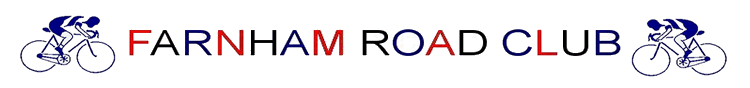 Open Hill Climb- Course HCC018Sunday, 18th October 2020, 10amSTART SHEET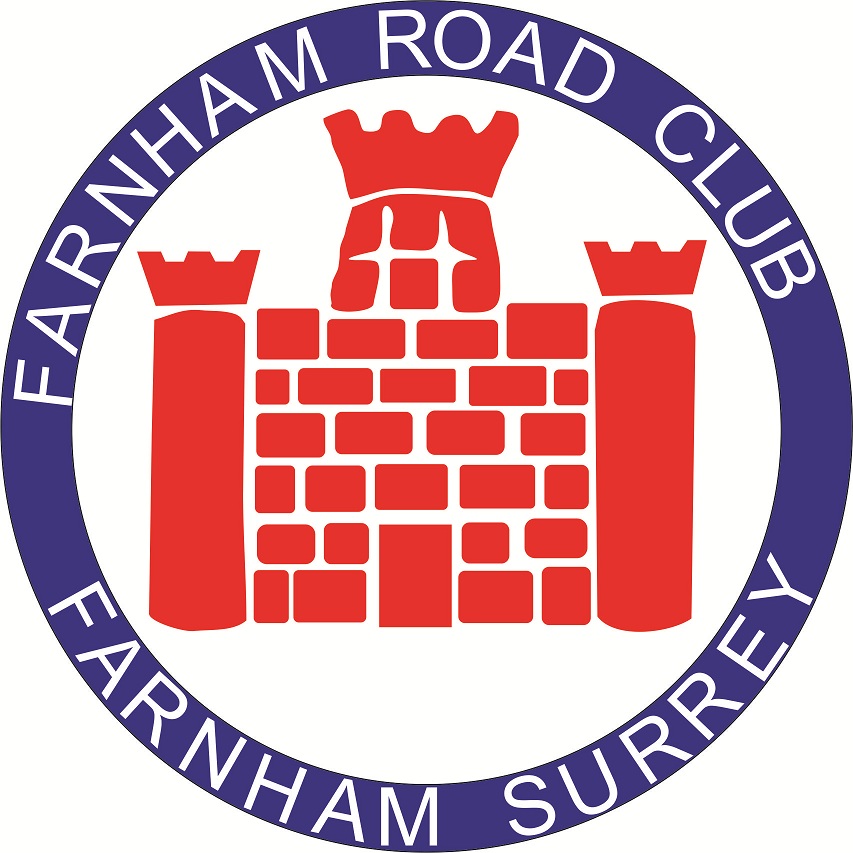 AwardsThank you for entering this event which we are pleased to be hosting despite these difficult times which unfortunately does mean there are a number of additional restrictions to ensure it is COVID safe.Despite the restrictions we hope you have a safe and enjoyable event.How to get to the start from the Race HQ (5 minutes riding time)Turn left out of HQ along London RoadThen take 2nd turning on left into Howards Lane (1st turning is entrance into Treloars School)Follow this around right hand bend to reach start by ChurchCourse Description:HCC018Start at the junction of Church Lane and Howard’s Lane, adjacent to the gate at the field entrance and proceed northward to finish prior to Brockham Hill Farm Cottages. Approx.1.5km. https://www.cyclingtimetrials.org.uk/course-details/hhc018Competitor information • This race is promoted for and on behalf of Cycling Time Trials under their rules and regulations. These can be viewed on their website at https://www.cyclingtimetrials.org.uk/articles/view/11 • Please take extreme care on the course as the road is narrow in places, and is open to normal traffic. The race will be well signed and marshalled but there may be other vehicles including farm machinery on the course. • Please do not ride up or drive on the course when the race is taking place. After the finish, descend safely down the course to return to the HQ. Whilst doing so, please be mindful of riders coming up the hill.• In the interests of your own safety, Cycling Time Trials and Farnham Road Club strongly advise the wearing of a hard shell helmet that meets an internationally accepted standard. Competitors under 18 must wear a helmet.• In accordance with current CTT regulations an illuminated rear light must be fixed to the rear of the cycle in a position where it is visible to other road users.• Please note that a competitor: (a) May not receive a push start; (b) May not cover any part of the course on foot; and(c) May not be accompanied by persons on foot.• The course has been risk assessed, and this can be viewed here: https://www.londonwestdc.co.uk/hhc018ra . Details of any hazards not listed on this start sheet will be displayed or advised at the signing on point. At the HQ and other COVID requirements• Please do not park at or near the start. Whilst there isn’t parking at the HQ there is on-street parking in its immediate vicinity on London Road and in a small car park at Barley Fields, which is over the junction of London Road with the B3004.  Please note that there is no room to park on the hill. Parking there will use up valuable passing space which could result in a competitor being delayed. PLEASE PARK CONSIDERATELY AND AVOID THE RESIDENTIAL ROADS OPPOSITE THE THEATRE.• Competitors must SIGN IN before competing and SIGN OUT when returning their number. Failure to do so will result in the competitor being recorded as DNF. Please bring your OWN PEN. Under 18’s must bring a parental consent form when they sign in.• Residential properties back onto the HQ – Please keep noise to a minimum and please be courteous to local residents when riding through the village and in the start area.• No socialising or congregating is permitted at the HQ or at the start and finish lines.• The HQ includes toilet facilities only. Please wear a FACE MASK when using them and DO NOT WEAR CLEATED SHOES in the HQ as the floor is newly painted!• To comply with CTT’s COVID requirements the HQ does not have changing facilities. Please arrive ‘dressed to compete’. There will also be no results board, prize giving or refreshments provided. Results will be emailed to competitors ASAP after the event.•Competitors should not attend if they feel ill in any way or if family members have symptoms or are self isolating. This includes if you feel ill after signing on.• No support can be offered if a competitor suffers mechanical difficulties.• Please do not arrive at the start line more than 3 minutes before your start time• There will be no ‘pusher off’ at the start or ‘catcher’ at the finish.• Please avoid bring spectators to the event.Event PhotographyPaul Carpenter Photography (07925989732) will be taking photos on the day. Please email him at paulcarpenter1992@hotmail.com with your bike and kit details.Important information – Reporting of breaches of local RegulationsLWDC 5: All breaches of Local Regulations shall be reported in writing to the London West District SecretaryEvent HeadquartersEvent HeadquartersHolybourne TheatreLondon RoadHolybourneGU34 4ELNumbers and signing on at the Theatre from 9am  Allow 5 minutes to reach the start.Time KeepersEvent SecretaryJim Brown, Farnham RCIan Thomas, Farnham RCIan Thomas  - 07941432104E mail – ianthomas8@ntlworld.comCategory1st2nd3rdMen201510Ladies201510Juvenile15Junior15Espoir15Veteran15510.05RoseMoncrieffeVC de Londres610.06MatthewHoulberg Meudon Pedal Heaven Le Col RT710.07ThomasCaineV C Meudon810.08FelixTuckV C Meudon910.09LucyGaddStorey Racing1010.10GabeDellarUniversity of Southampton RC1110.11JackFreemanMeudon Pedal Heaven Le Col RT1210.12JordanGilesUniversity of Southampton RC1310.13ConnorBackhouseKingston Wheelers CC1410.14OliverHurdleUniversity of Southampton RC1510.15CharlieGodfreyFarnham RC1610.16UtaPollmannCC London1710.17DebbiePercivalKent Velo Girls/Boys1810.18LucyMitchell...a3crg1910.19GemmaHobsonURDT2010.20ChrisPottsFarnham RC2110.21PhillipLovettVAMos.CC2210.22JamesBarrettLondon Dynamo2310.23IanHowardFarnham RC2410.24AlastairGodfreyFarnham RC2510.25PaulHamblettAS Test Team2610.26MattMelvilleCycle Club Basingstoke2710.27MarkArnoldVTTA (East Anglia Group)2810.28RichardCartlandHuntBikeWheels.com2910.29HannahLennard-JonesPetersfield Triathlon Club3010.30HenriettaAitkenRapha Cycling Club3110.31HarrietHernandoVision Innovative Leisure RT3210.32KatePalmer1904RT3310.33RebeccaSealFareham Wheelers CC3410.34ToddOatesKendal Cycle Club3510.35DavidPricePetersfield Triathlon Club3610.36ChrisGarinetVAMos.CC3710.37GiorgioCoppolaFour4th3810.38RomanMeszarosBournemouth Arrow CC3910.39RyanOldamReading CC4010.40MarkTrevisInformed Sport - LGC4110.41MikeGodfreyFarnham RC4210.42TomosShawChichester City Riders4310.43AaronCooperFareham Wheelers CC4410.44JohnBlightRapha Cycling Club4510.45FrazierCarrSPIRIT TIFOSI RT4610.46PaulNewsomeProject 514710.47MarkAldredKingston Wheelers CC4810.48DavidRossLFGSS CC4910.49LukeWaltonNorth Hampshire RC5010.50DanielHillsSunday Echappé